GILFOR			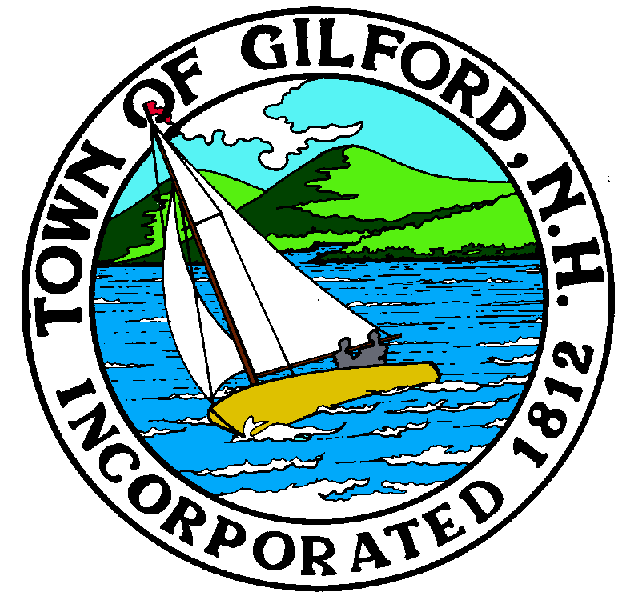 THE GILFORDCONSERVATION COMMISSIONCANCELLEDTHE MEETINGSCHEDULED FORTuesday,December 21, 2021